Come   to   the   dobcroft     summer     fair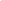 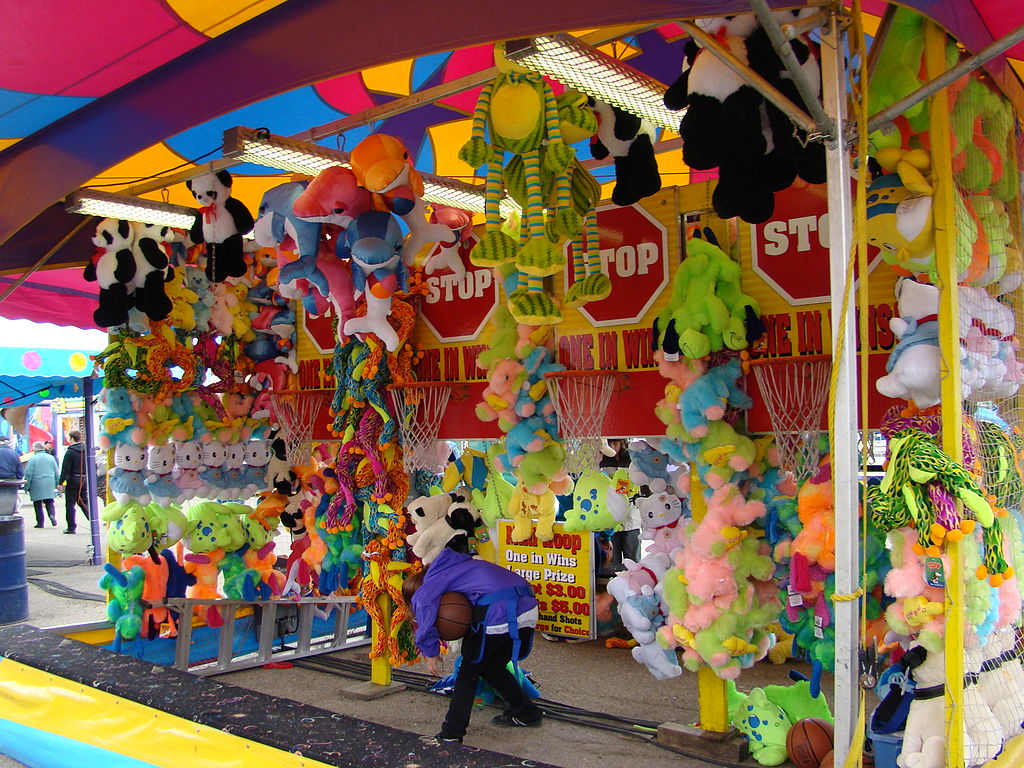 Saturday   1th   luly    12pm  untll 4pm	Euan yusuf